INFORMATION SESSIONSFOR TEACHERS, TEACHING ASSISTANTS, PARENTS, CARERS, CHILDMINDERS (All other interested parties very welcome.)Topic: SENSORY NEEDSon Friday 8th March 2019                   1:30 – 3pm repeated 3:30 - 5pm in the community room at Withycombe Raleigh C of E Primary School NO CHARGE – REFRESHMENTS INCLUDED!  PLEASE LET US KNOW IF YOU WOULD LIKE OTHER TOPICS To book a place or ask for further information, please call Clare Hollingsworth on 01395-263397 ext2 and leave a message if no answer. Thank you.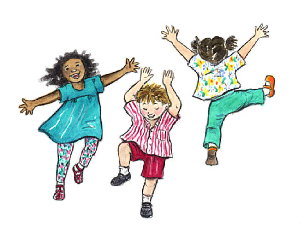 What is dyspraxia? ADHD? What is an Out-of-Synch child? How are they linked? Why does this child chew their cuffs?Why do they rock on the chair/push/tap/drum fingers/FIDDLE!!?What is a sensory diet? Who needs one?How can I integrate it into the school day time-wise? Or at home?What is heavy work?Ideas for calming activitiesCan it lead to clumsiness, behavioural problems, anxiety, depression, school failure, and other impacts?Is my child over- or under-sensitive and how can you be both?WHAT ARE THE DIFFERENT TYPES OF SENSORY ISSUE, e.g. VESTIBULAR, PROPRIOCEPTIVE, TACTILE, VISUAL, ETC?We are fortunate to have Jon Maxwell-Batten, retired Educational Psychologist co-presenting!